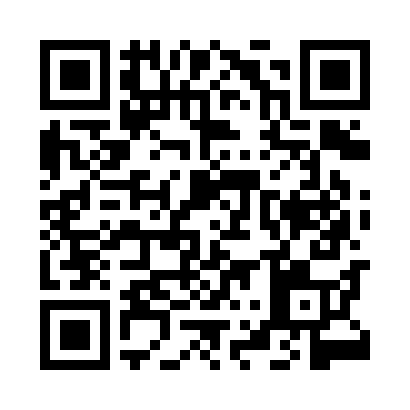 Prayer times for Harbel, LiberiaWed 1 May 2024 - Fri 31 May 2024High Latitude Method: NonePrayer Calculation Method: Muslim World LeagueAsar Calculation Method: ShafiPrayer times provided by https://www.salahtimes.comDateDayFajrSunriseDhuhrAsrMaghribIsha1Wed5:166:2812:383:566:497:572Thu5:166:2812:383:566:497:573Fri5:156:2812:383:576:497:574Sat5:156:2712:383:576:497:575Sun5:156:2712:383:576:497:576Mon5:146:2712:383:586:497:587Tue5:146:2712:383:586:497:588Wed5:146:2712:383:586:497:589Thu5:136:2612:383:586:497:5810Fri5:136:2612:383:596:497:5811Sat5:136:2612:383:596:507:5912Sun5:126:2612:383:596:507:5913Mon5:126:2612:384:006:507:5914Tue5:126:2612:384:006:507:5915Wed5:126:2612:384:006:508:0016Thu5:126:2512:384:016:508:0017Fri5:116:2512:384:016:508:0018Sat5:116:2512:384:016:518:0019Sun5:116:2512:384:016:518:0120Mon5:116:2512:384:026:518:0121Tue5:116:2512:384:026:518:0122Wed5:116:2512:384:026:518:0123Thu5:106:2512:384:036:518:0224Fri5:106:2512:384:036:528:0225Sat5:106:2512:384:036:528:0226Sun5:106:2512:394:046:528:0327Mon5:106:2512:394:046:528:0328Tue5:106:2512:394:046:528:0329Wed5:106:2512:394:046:538:0430Thu5:106:2512:394:056:538:0431Fri5:106:2512:394:056:538:04